
UNIWERSYTET KAZIMIERZA WIELKIEGO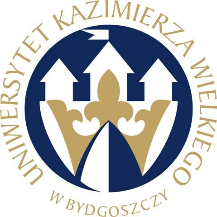 W BYDGOSZCZYul. Chodkiewicza 30, 85 – 064 Bydgoszcz, tel. 052 341 91 00 fax. 052 360 82 06NIP 5542647568 REGON 340057695www.ukw.edu.plUKW/DZP-282-ZO-B-13/2023Bydgoszcz, dn. 23.06.2023 r.OGŁOSZENIE O WYBORZE NAJKRZYSTNIEJSZEJ OFERTY DLA CZĘŚCI 1-12  		 Uniwersytet Kazimierza Wielkiego w Bydgoszczy z siedzibą przy ul. Chodkiewicza 30, 85-064 Bydgoszcz informuje, iż w wyniku przeprowadzonego postępowania w trybie Zapytania Ofertowego wyłącznie na badania naukowe  Nr UKW/DZP-282-ZO-B-13/2023 pn. „Sukcesywna dostawa odczynników i materiałów zużywalnych na potrzeby UKW”, została wybrana następująca oferta:  Część 1Genoplast Biotech S.A. ul. Brzozowa 8, 83-200 Rokocin Cena oferty: 20 511,36 zł bruttoIlość punktów wg kryteriów: 	- cena – waga 100 % –  100 pkt Uzasadnienie wyboru:Oferta złożona przez w/w Wykonawcę uzyskała najwyższą liczbę punktów, tj. 100,00 pkt i została uznana za ofertę najkorzystniejszą na podstawie kryterium oceny ofert określonego w treści zapytania ofertowego ( „Cena” – waga 100,00%)Część 2  Life Technologies Polska Sp. z o.o.ul. Bonifraterska 17 00-203 Warszawa Cena oferty: 11 975,33 zł bruttoIlość punktów wg kryteriów: 	- cena – waga 100 % –  100 pkt Uzasadnienie wyboru:   Oferta złożona przez w/w Wykonawcę uzyskała najwyższą liczbę punktów, tj. 100,00 pkt i została uznana za ofertę najkorzystniejszą na podstawie kryterium oceny ofert określonego w treści zapytania ofertowego ( „Cena” – waga 100,00%)Część 3Merck Life Science Sp. z o.o.ul. Szelągowska 30, 61-626 Poznań Cena oferty: 18 099,20 zł brutto Ilość punktów wg kryteriów: 	- cena – waga 100 % –  100 pkt Uzasadnienie wyboru:   Oferta złożona przez w/w Wykonawcę uzyskała najwyższą liczbę punktów, tj. 100,00 pkt i została uznana za ofertę najkorzystniejszą na podstawie kryterium oceny ofert określonego w treści zapytania ofertowego ( „Cena” – waga 100,00%)Część 4VWR International Sp. z o. o ul. Limbowa 5, 80-175 GdańskCena oferty: 15 498,00 zł brutto Ilość punktów wg kryteriów: 	- cena – waga 100 % –  100 pkt Uzasadnienie wyboru:   Oferta złożona przez w/w Wykonawcę uzyskała najwyższą liczbę punktów, tj. 100,00 pkt i została uznana za ofertę najkorzystniejszą na podstawie kryterium oceny ofert określonego w treści zapytania ofertowego ( „Cena” – waga 100,00%)Część 5Th. Geyer polska Sp. z o.o.ul. Czeska 22A, 03-902 Warszawa Cena oferty: 19 495,50 zł brutto Ilość punktów wg kryteriów: 	- cena – waga 100 % –  100 pkt Uzasadnienie wyboru:   Oferta złożona przez w/w Wykonawcę uzyskała najwyższą liczbę punktów, tj. 100,00 pkt i została uznana za ofertę najkorzystniejszą na podstawie kryterium oceny ofert określonego w treści zapytania ofertowego ( „Cena” – waga 100,00%)Część 6Alfachem Sp. z o.o.ul. Unii Lubelskiej 3, 61-249 PoznańCena oferty: 995,07 zł brutto Ilość punktów wg kryteriów: 	- cena – waga 100 % –  100 pkt Uzasadnienie wyboru:   Oferta złożona przez w/w Wykonawcę uzyskała najwyższą liczbę punktów, tj. 100,00 pkt i została uznana za ofertę najkorzystniejszą na podstawie kryterium oceny ofert określonego w treści zapytania ofertowego ( „Cena” – waga 100,00%)Część 7Polgen Machejko Spółka komandytowaul. Puszkina 80, 92-516 Łódź Cena oferty: 2847,45 zł brutto Ilość punktów wg kryteriów: 	- cena – waga 100 % –  100 pkt   Uzasadnienie wyboru:   Oferta złożona przez w/w Wykonawcę po poprawieniu innej omyłki polegającej na niezgodności oferty z treścią zapytania ofertowego , nie powodującej istotnych zmian w treści oferty, uzyskała najwyższą liczbę punktów, tj. 100,00 pkt i została uznana za ofertę najkorzystniejszą na podstawie kryterium oceny ofert określonego w treści zapytania ofertowego ( „Cena” – waga 100,00%)Część 8EURx Sp. z o.o.  ul. Przyrodników 3, 80-297 Gdańsk Cena oferty: 10 309,86 zł brutto Ilość punktów wg kryteriów: 	- cena – waga 100 % –  100 pkt Uzasadnienie wyboru:   Oferta złożona przez w/w Wykonawcę uzyskała najwyższą liczbę punktów, tj. 100,00 pkt i została uznana za ofertę najkorzystniejszą na podstawie kryterium oceny ofert określonego w treści zapytania ofertowego ( „Cena” – waga 100,00%)Część 9     A&A Biotechnology s.c.ul. Strzelca 40, 80-299 Gdańsk Cena oferty: 462,48 zł brutto Ilość punktów wg kryteriów: 	- cena – waga 100 % –  100 pkt Uzasadnienie wyboru:   Oferta złożona przez w/w Wykonawcę uzyskała najwyższą liczbę punktów, tj. 100,00 pkt i została uznana za ofertę najkorzystniejszą na podstawie kryterium oceny ofert określonego w treści zapytania ofertowego ( „Cena” – waga 100,00%)Część 10Genoplast Biotech S.A. ul. Brzozowa 8, 83-200 Rokocin Cena oferty: 783,00 zł bruttoIlość punktów wg kryteriów: 	- cena – waga 100 % –  100 pkt Uzasadnienie wyboru:Oferta złożona przez w/w Wykonawcę uzyskała najwyższą liczbę punktów, tj. 100,00 pkt i została uznana za ofertę najkorzystniejszą na podstawie kryterium oceny ofert określonego w treści zapytania ofertowego ( „Cena” – waga 100,00%)Część 11ABO SP. z o.o.ul. J. Chociszewskiego 4; 80-376 Gdańsk Cena oferty: 313,65 zł bruttoIlość punktów wg kryteriów: 	- cena – waga 100 % –  100 pkt Uzasadnienie wyboru:Oferta złożona przez w/w Wykonawcę uzyskała najwyższą liczbę punktów, tj. 100,00 pkt i została uznana za ofertę najkorzystniejszą na podstawie kryterium oceny ofert określonego w treści zapytania ofertowego ( „Cena” – waga 100,00%)Część 12CAROLINA BIOSYSTEMS, S.R.O.Drnovská 1112/60, 161 00 Praga 6, Czechy Cena oferty: 3770,00 zł netto/brutto*Ilość punktów wg kryteriów: 	- cena – waga 100 % –  100 pkt Uzasadnienie wyboru:Oferta złożona przez w/w Wykonawcę uzyskała najwyższą liczbę punktów, tj. 100,00 pkt i została uznana za ofertę najkorzystniejszą na podstawie kryterium oceny ofert określonego w treści zapytania ofertowego ( „Cena” – waga 100,00%)* Jeżeli złożono ofertę, której wybór prowadziłby do powstania obowiązku podatkowego u zamawiającego zgodnie z przepisami o podatku od towarów i usług zamawiający w celu oceny takiej oferty dolicza do przedstawionej w niej ceny podatek od towarów usług, który miałby obowiązek rozliczyć zgodnie z obowiązującymi przepisami. W związku z powyższym Zamawiający dla części 12 zastosował stawkę VAT 23 %  dla porównania i oceny ofert, zgodnie z oświadczeniem złożonym przez Wykonawcę z tytułu wewnątrzwspólnotowego nabycia towarów. Wartość brutto udzielonego zamówienia dla części 12 wynosi: 4637,10 zł brutto.Zestawienie złożonych ofert wraz z przyznana punktacjąPonadto, Zamawiający dokonał następujących czynności w postępowaniu:1. Zamawiający odrzucił w części 12  ofertę firmy Polgen Machejko Spółka komandytowa, ul. Puszkina 80, 92-516 Łódź z uwagi na niezgodność treści oferty z wymaganiami Zamawiającego. Zamawiający w części 12 poz. 1 Formularza cenowego wymagał POP-7 Polymer for 3130/3130xl Genetic Analyzers w opakowaniu 3,5 ml, natomiast Wykonawca w złożonej ofercie zaoferował produkt w opakowaniu 5ml, a więc niezgodnym ze specyfikacją.W związku z powyższym Zamawiający odrzuca ofertę Wykonawcy.Kanclerz UKW                                                                                                 mgr Renata MalakNr częściWYKONAWCAPunktacja1Genoplast Biotech S.A. ul. Brzozowa 8, 83-200 Rokocin100,002Life Technologies Polska Sp. z o.o.ul. Bonifraterska 17 00-203 Warszawa100,002Th. Geyer polska Sp. z o.o.ul. Czeska 22A, 03-902 Warszawa80,222A-Biotech Sp. z o.o.ul. Muchoborska 18 54-424 Wrocław71,763Merck Life Science Sp. z o.o.ul. Szelągowska 30, 61-626 Poznań100,003Th. Geyer polska Sp. z o.o.ul. Czeska 22A, 03-902 Warszawa93,493Alfachem Sp. z o.o.ul. Unii Lubelskiej 3, 61-249 Poznań85,233A-Biotech Sp. z o.o.ul. Muchoborska 18 54-424 Wrocław69,014VWR International Sp. z o. o ul. Limbowa 5, 80-175 Gdańsk100,004Th. Geyer polska Sp. z o.o.ul. Czeska 22A, 03-902 Warszawa65,635Th. Geyer polska Sp. z o.o.ul. Czeska 22A, 03-902 Warszawa100,006Alfachem Sp. z o.o.ul. Unii Lubelskiej 3, 61-249 Poznań100,006A-Biotech Sp. z o.o.ul. Muchoborska 18 54-424 Wrocław42,097Polgen Machejko Spółka komandytowaul. Puszkina 80, 92-516 Łódź100,007Life Technologies Polska Sp. z o.o.ul. Bonifraterska 17 00-203 Warszawa98,457CAROLINA BIOSYSTEMS, S.R.O.Drnovská 1112/60, 161 00 Praga 6, Czechy77,178EURx Sp. z o.o.ul. Przyrodników 3, 80-297 Gdańsk100,008A-Biotech Sp. z o.o.ul. Muchoborska 18 54-424 Wrocław78,539A&A Biotechnology s.c.ul. Strzelca 40, 80-299 Gdańsk100,009A-Biotech Sp. z o.o.ul. Muchoborska 18 54-424 Wrocław72,5910Genoplast Biotech S.A. ul. Brzozowa 8, 83-200 Rokocin100,0010ABO SP. z o.o.ul. J. Chociszewskiego 4; 80-376 Gdańsk79,1810Polgen Machejko Spółka komandytowaul. Puszkina 80, 92-516 Łódź62,6810A-Biotech Sp. z o.o.ul. Muchoborska 18 54-424 Wrocław43,72 11ABO SP. z o.o.ul. J. Chociszewskiego 4; 80-376 Gdańsk100,0011A-Biotech Sp. z o.o.ul. Muchoborska 18 54-424 Wrocław34,4612CAROLINA BIOSYSTEMS, S.R.O.Drnovská 1112/60, 161 00 Praga 6, Czechy100,0012Polgen Machejko Spółka komandytowaul. Puszkina 80, 92-516 ŁódźOferta odrzucona 